SPRAWOZDANIE ZA 2018 ROKZ REALIZACJIPOWIATOWEGO PROGRAMU ROZWOJU PIECZY ZASTĘPCZEJ NA LATA 2018 – 2020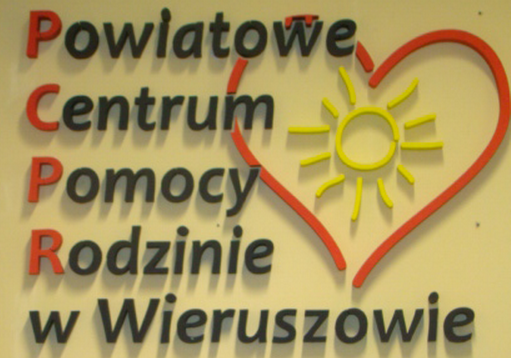 2019 ROKPowiatowe Centrum Pomocy Rodzinie w Wieruszowie pełni funkcję organizatora rodzinnej pieczy zastępczej w powiecie wieruszowskim. Powyższą rolę reguluje stosowne Zarządzenie Starosty Wieruszowskiego nr 33/11 z dnia 25 października 2011r., które zostało zmienione Zarządzeniem Starosty Wieruszowskiego nr 32/14 z dnia 13 listopada 2014 r.Zgodnie z art. 180 ustawy z dnia 9 czerwca 2011 r. o wspieraniu rodziny i systemie pieczy zastępczej (Dz. U z 2018 r. poz. 998 ze zm.), do zadań własnych powiatu należy opracowanie i realizacja 3 – letnich programów dotyczących rozwoju pieczy zastępczej.
W związku z powyższym w dniu 29 grudnia 2017 r. Uchwałą Nr XL/227/2017 Rada Powiatu Wieruszowskiego przyjęła „Powiatowy Program Rozwoju Pieczy Zastępczej na lata 2018-2020”. Celem głównym programu jest: Rozbudowa i wsparcie istniejącego systemu pieczy zastępczej oraz wsparcie osób usamodzielnianych opuszczających pieczę zastępczą
w powiecie wieruszowskim.W powiecie wieruszowskim Powiatowe Centrum Pomocy Rodzinie zajmuje się organizacją pieczy zastępczej dla dzieci i młodzieży pochodzących z rodzin, które z różnych powodów, nie są w stanie zapewnić dziecku bezpieczeństwa oraz odpowiednich warunków do rozwoju. Celem pieczy zastępczej jest przygotowanie dziecka do odpowiedzialnego
i samodzielnego życia, do pokonywania trudności życiowych, wpajanie prawidłowych norm społecznych, podtrzymywanie bliskich i społecznie akceptowanych kontaktów z rodziną
i rówieśnikami. Piecza zastępcza udziela także wsparcia i odpowiedniego poradnictwa w tym zakresie dla osób tworzących pieczę zastępczą.Cel główny realizowany jest poprzez cele szczegółowe zdefiniowane następująco:Rozwój rodzinnych form pieczy zastępczej nad dzieckiem osieroconym lub opuszczonymZapewnienie profesjonalnego wsparcia dla rodzinnych i instytucjonalnych form pieczy zastępczej.Podniesienie skuteczności systemu wsparcia osób usamodzielnianych.Osiągnięcie tak zdefiniowanych celów szczegółowych możliwe jest dzięki podjęciu określonych zadań i działań założonych w programie:Rozwój rodzinnych form pieczy zastępczej nad dzieckiem osieroconym lub opuszczonymZapewnienie profesjonalnego wsparcia dla rodzinnych i instytucjonalnych form pieczy zastępczej.Podniesienie skuteczności systemu wsparcia osób usamodzielnianych.PODSUMOWANIE:Przedstawione sprawozdanie z „Powiatowego Programu Rozwoju Pieczy Zastępczej na lata 2018 – 2020” zostało opracowane na podstawie zrealizowanych działań w roku 2018. Główne założenia zmierzały do rozbudowy i wsparcia istniejącego systemu pieczy zastępczej oraz wsparcia osób usamodzielnianych opuszczających pieczę zastępczą w powiecie wieruszowskim.W ramach celu szczegółowego: Rozwój rodzinnych form pieczy zastępczej nad dzieckiem osieroconym lub opuszczonym, pracownicy PCPR w Wieruszowie rozdawali ulotki informacyjne dotyczące rodzicielstwa zastępczego (160 ulotek), ukazało się
7 artykułów na stronie portalu gazety EWE24 zachęcające społeczność powiatu wieruszowskiego do rodzicielstwa zastępczego oraz rozesłano do wszystkich parafii powiatu wieruszowskiego ulotki dotyczące rodzicielstwa zastępczego, w celu ich wywieszenia w gablotach informacyjnych, powyższe działania miały na celu pozyskanie nowych kandydatów na rodziny zastępcze niezawodowe bądź zawodowe oraz zwiększenie świadomości mieszkańców powiatu wieruszowskiego o rodzicielstwie zastępczym. Ponadto w siedzibie PCPR oraz na stronie internetowej dostępne są informacje dotyczące warunków, jakie należy spełnić, aby ubiegać się o ustanowienie rodziny zastępczej. W roku sprawozdawczym na mocy postanowień Sądów zawiązane zostały: 4 rodziny zastępcze spokrewnione, w której umieszczono 5 dzieci, 1 rodzinę niezawodową, w której umieszczono 1 dziecko. Dodatkowo na terenie powiatu wieruszowskiego osiedliła się 1 rodzina zastępcza spokrewniona z terenu powiatu wieluńskiego.  W porównaniu z rokiem ubiegłym obserwuje się wzrost zawiązywanych nowych rodzin zastępczych. W 2018 roku 4 nowopowstałe rodziny zastępcze spokrewnione zostały objęte opieką koordynatora rodzinnej pieczy zastępczej, 1 rodzinę zastępczą spokrewnioną, która osiedliła się na terenie powiatu oraz 1 nową rodzinę zastępczą niezawodową objęto opieką organizatora rodzinnej pieczy zastępczej. Na terenie powiatu wieruszowskiego od dnia 1.08.2018 r. funkcjonuje 3 placówka opiekuńczo-wychowawcze typu rodzinnego w Czastarach. Na dzień 31.12.2018 r. ww. placówkach przebywało 25 dzieci, w tym 10 pochodzących z terenu innych powiatów.W ramach celu szczegółowego: Zapewnienie profesjonalnego wsparcia dla rodzinnych
i instytucjonalnych form pieczy zastępczej, w roku 2018 Kierownik PCPR, pracownicy zespołu ds. rodzinnej pieczy zastępczej oraz koordynatorzy rodzinnej pieczy zastępczej uczestniczyli w konferencjach i specjalistycznych szkoleniach z zakresu organizacji pieczy zastępczej, w celu podejmowania dalszych działań za rzecz rozwoju rodzicielstwa zastępczego. PCPR - organizator rodzinnej pieczy zastępczej zorganizował 2 szkolenia dla rodzin zastępczych, mające na celu uaktualnienie wiedzy rodziców zastępczych na temat ich praw i obowiązków oraz zwiększenie wiedzy na temat uzależnień. Zorganizowano również
1 szkolenie dla rodziców biologicznych dzieci umieszczonych w pieczy zastępczej.Ponadto rodziny zastępcze miały możliwość korzystania z porad świadczonych przez zespół ds. rodzinnej pieczy zastępczej, a także w Punkcie Interwencji Kryzysowej, gdzie uzyskiwały pomoc w zakresie prawnym oraz psychologicznym. Jednym zadań organizatora rodzinnej pieczy zastępczej jest dokonywanie oceny sytuacji dziecka umieszczonego
w rodzinnej pieczy zastępczej (80 ocen w roku 2018), gdzie uwzględniane są informacje dotyczące: rodziców biologicznych (ich sytuacji zdrowotnej, mieszkaniowej, rodzinnej
i materialnej), kontaktów dziecka z rodzicami i rodzeństwem, sytuacji zdrowotnej dziecka, jego wynikach w nauce, ewentualnych problemach opiekuńczo-wychowawczych, metodach pracy stosowanych z dzieckiem, informacji dotyczącej zainteresowań. W związku
z powyższym pracownicy zajmujący się rodzinną pieczą zastępczą podejmowali wielokrotnie współpracę z innymi instytucjami (OPS, kuratorzy, szkoły, Sąd, itp.).W ramach celu szczegółowego: Podniesienie skuteczności systemu wsparcia osób usamodzielnianych, każdy usamodzielniany wychowanek pieczy zastępczej powinien być odpowiednio przygotowany do samodzielnego funkcjonowania w społeczeństwie. Dlatego bardzo istotną kwestią jest wsparcie takiej osoby w trakcie jej pobytu w pieczy zastępczej jak i po jej opuszczeniu. W ramach realizacji powyższego celu PCPR w Wieruszowie na dzień 31.12.2018 r. prowadził w sumie 30 Indywidualnych Programów Usamodzielnienia. W roku 2018 zostało sporządzonych 6 nowych ww. programów z osobami przebywającymi w pieczy zastępczej. Wychowankowie podczas realizacji programu usamodzielnienia mogą korzystać ze wsparcia i poradnictwa ze strony pracowników PCPR w Wieruszowie, m.in. pedagoga, psychologa, koordynatorów, pracownika socjalnego oraz w ramach Punktu Interwencji Kryzysowej z radcy prawnego. Ponadto w roku sprawozdawczym wsparto finansowo pełnoletnich wychowanków pieczy zastępczej poprzez wypłaty przysługujących im świadczeń.Usamodzielnienie to długotrwały proces wychowawczy, któremu podlegają pełnoletni wychowankowie rodzin zastępczych oraz placówek opiekuńczo –wychowawczych mający na celu podjęcie przez nich samodzielnego, dojrzałego życia w integracji ze środowiskiem. Osoby te, najczęściej pozostawione są same sobie i nie mogą liczyć na żadną pomoc rodziny biologicznej. Dlatego też konieczne jest zapewnienie mieszkań dla osób usamodzielnianych zarówno tych z zasobów Gminnych, jak i chronionych, których brak jest na terenie powiatu wieruszowskiego, a dzięki którym wychowankowie opuszczający pieczę zastępczą mogliby normalnie wkroczyć w dorosłe życie.W roku 2019 należy utrzymać zakres prowadzonych działań i dalej rozszerzać usługi wspierające dla rodzin zastępczych oraz placówek opiekuńczo – wychowawczych typu rodzinnego. Powyższe działania przyczynią się do stworzenia kompleksowego i sprawnego systemu opieki nad rodziną i dzieckiem. Należy prowadzić również szeroką promocję rodzicielstwa zastępczego oraz podjąć działania, w celu uruchomienia na terenie powiatu mieszkania chronionego dla pełnoletnich wychowanków pieczy zastępczej.Zadanie 1: Promowanie rodzicielstwa zastępczegoZadanie 1: Promowanie rodzicielstwa zastępczegoZadanie 1: Promowanie rodzicielstwa zastępczegoLp.DziałanieDziałanie1.Rozpowszechnianie informacji w środowisku lokalnym dotyczących funkcjonowania pieczy zastępczej poprzez ulotki, artykuły w prasie i na str. www- w ubiegłym roku rozdysponowano ok. 160 ulotek promujących rodzinne formy pieczy zastępczej, - w roku 2018 ukazało się 7 artykułów na stronie portalu EWE24 zachęcające społeczność powiatu wieruszowskiego do rodzicielstwa zastępczego oraz ogólne informacje na temat rodzicielstwa zastępczego,- na tablicy ogłoszeń w siedzibie PCPR oraz na stronie internetowej dostępne są informacje na temat rodzicielstwa zastępczego oraz wykaz niezbędnych dokumentów, jakie należy złożyć, aby zostać rodziną zastępczą.- rozesłano do wszystkich parafii powiatu wieruszowskiego ulotki dotyczące rodzicielstwa zastępczego, w celu ich wywieszenia w gablotach informacyjnych2.Udział w Obchodach dnia rodzicielstwa zastępczego- w dniu 26.05.2018 r. 10 rodzin zastępczych z terenu powiatu wieruszowskiego, dyrektor placówki opiekuńczo – wychowawczej typu rodzinnego w Lubczynie wraz z dziećmi oraz 3 pracowników PCPR w Wieruszowie uczestniczyło w Zjeździe Rodzin Zastępczych i Wielodzietnych w Bolesławcu w powiecie wieruszowskim, w ramach X Wojewódzkich Obchodów Dnia Rodziny organizowane przez RCPS w Łodzi. Podczas zjazdu 1dziecko z rodziny zastępczej otrzymało wyróżnienie w konkursie plastyczno – literackim.Zadanie 2: Pozyskiwanie kandydatów do pełnienia funkcji niezawodowej rodziny zastępczej oraz tworzenie nowych rodzin zastępczych zawodowych, a także rozwój instytucjonalnej - rodzinej pieczy zastępczejZadanie 2: Pozyskiwanie kandydatów do pełnienia funkcji niezawodowej rodziny zastępczej oraz tworzenie nowych rodzin zastępczych zawodowych, a także rozwój instytucjonalnej - rodzinej pieczy zastępczejZadanie 2: Pozyskiwanie kandydatów do pełnienia funkcji niezawodowej rodziny zastępczej oraz tworzenie nowych rodzin zastępczych zawodowych, a także rozwój instytucjonalnej - rodzinej pieczy zastępczejLp.DziałanieDziałanie1.Prowadzenie procedury kwalifikacyjnejw 2018 roku PCPR wydał 2 opinie dla kandydatów do pełnienia funkcji rodziny zastępczej niezawodowej.2.Organizowanie szkoleń dla kandydatów do pełnienia funkcji rodzin zastępczych, RDD lub placówek opiekuńczo-wychowawczych typu rodzinnegoW 2018 r. PCPR w Wieruszowie skierował na szkolenie dla kandydatów do pełnienia funkcji rodzin zastępczych 3 rodziny (1 rodzina zakwalifikowana w 2017 r.). Szkolenie to przeprowadził Oddział Terenowy Towarzystwa Rozwijania i Aktywności Dzieci „SZANSA” w Łodzi.3. Tworzenie nowych rodzin zastępczychW roku sprawozdawczym na terenie powiatu wieruszowskiego na mocy postanowienia sądu zawiązane zostały:- 4 rodziny zastępcze spokrewnione,- 1 rodzina zastępcza niezawodowa.Ponadto na terenie powiatu wieruszowskiego osiedliła się 1 rodzina zastępcza spokrewniona w terenu powiatu wieluńskiego.4.Uruchomienie 1 placówki opiekuńczo – wychowawczej typu rodzinnegoOd dnia 01.08.2018 r. funkcjonuje trzecia placówka opiekuńczo-wychowawcza typu rodzinnego w Czastarach.Zadanie 1: Doskonalenie zawodowe pracowników zatrudnionych w zespole ds. rodzinnej pieczy zastępczej oraz koordynatorówZadanie 1: Doskonalenie zawodowe pracowników zatrudnionych w zespole ds. rodzinnej pieczy zastępczej oraz koordynatorówZadanie 1: Doskonalenie zawodowe pracowników zatrudnionych w zespole ds. rodzinnej pieczy zastępczej oraz koordynatorówLp.DziałanieDziałanie1.Uczestniczenie w szkoleniach podnoszących kwalifikacje W roku 2018 pracownicy PCPR w Wieruszowie zajmujących się rodzinną pieczą zastępczą wzięli udział w 5 szkoleniach i 4 konferencjach:- pedagog oraz psycholog uczestniczyli w szkoleniu pn.: „ Karty oceny zachowania i emocji (KOZE)- pedagog oraz psycholog uczestniczyli w konferencji nt.: „Strategii rozwiązywania problemu uzależnień”- koordynatorzy rodzinnej pieczy zastępczej uczestniczyli w szkoleniu pn. „ Proces usamodzielnienia dziecka przyjętego do pieczy zastępczej” - pedagog uczestniczył w szkoleniu pn.: „ Karty Oceny Słuchu Fonemowego (KOSF)” ,- psycholog oraz pedagog uczestniczyli w konferencji pn.: „ Pomóżmy dziecku z FASD- zapalmy czerwoną lampkę”,-  koordynatorzy oraz pedagog uczestniczyli w szkoleniu koordynatorów rodzinnej pieczy zastępczej w Zakopanem,- pedagog oraz koordynatorzy uczestniczyli w dwudniowym szkoleniu pn.: „Wpływ traumy wczesnodziecięcej na rozwój dziecka. Lecząca rola dorosłych”,- kierownik PCPR oraz pedagog uczestniczyli w konferencji pn.: „W rodzinie siła...”- pedagog uczestniczył w spotkaniu informacyjnym z zakres pieczy zastępczej w WUP w Łodzi.Zadanie 2: Rozwój współpracy lokalnych instytucji działających na rzecz rodziny tj. OPS, sądy i ich organy pomocnicze oraz szkołyZadanie 2: Rozwój współpracy lokalnych instytucji działających na rzecz rodziny tj. OPS, sądy i ich organy pomocnicze oraz szkołyZadanie 2: Rozwój współpracy lokalnych instytucji działających na rzecz rodziny tj. OPS, sądy i ich organy pomocnicze oraz szkołyLp.DziałanieDziałanie1.Wymiana informacji pomiędzy instytucjami Organizator rodzinnej pieczy zastępczej 
w roku 2018 przeprowadził:- 80 ocen sytuacji dzieci przebywających w rodzinach zastępczych - przesłał 80 opinii do Sądu dotyczących zasadności dalszego pobytu małoletnich w pieczy zastępczej,- pracownicy PCPR w 2018 roku sporządzili 9 nowych planów pomocy dziecku, - wystosował 72 pisemne zapytania o funkcjonowanie w środowisku szkolnym małoletnich przebywających w rodzinach zastępczych,- przekazano do Regionalnego Ośrodka Adopcyjnego w Łodzi informacje o 5 małoletnich z uregulowaną sytuacją prawną.Dodatkowo zespół ds. rodzinnej pieczy zastępczej utrzymywał regularny kontakt z pracownikami Gminnych Ośrodków Pomocy Społecznej (pracownikami socjalnymi, asystentami rodzinnymi), kuratorami zawodowymi i społecznymi. Koordynatorzy rodzinnej pieczy zastępczej 56 razy kontaktowali się z kuratorami sądowymi oraz
z instytucjami takimi jak: ośrodki pomocy społecznej, Poradnia Psychologiczno-Pedagogiczna oraz szkoły.Zadanie 3: Zorganizowanie systemu specjalistycznego poradnictwa oraz wsparcie w prawidłowym funkcjonowaniu pieczy zastępczejZadanie 3: Zorganizowanie systemu specjalistycznego poradnictwa oraz wsparcie w prawidłowym funkcjonowaniu pieczy zastępczejZadanie 3: Zorganizowanie systemu specjalistycznego poradnictwa oraz wsparcie w prawidłowym funkcjonowaniu pieczy zastępczejLp.DziałanieDziałanie1.Udzielanie pomocy pedagogicznej, psychologicznej i prawnej osobom tworzącym rodziny zastępcze oraz usamodzielniającym się wychowankom W roku 2018 rodziny zastępcze korzystały z pomocy:- psychologicznej (46 porad)- pedagogicznej (37 porad) w godzinach pracy PCPR.Ponadto 9 rodzin zastępczych korzystało z pomocy prawnej  oraz psychologicznej w ramach Punktu Interwencji Kryzysowej, jaki działa przy PCPR w Wieruszowie.2.Utworzenie grupy wsparcia dla rodziców zastępczych W roku 2018 liczba osób do utworzenia grupy wsparcia była niewystarczająca.3.Podniesienie kompetencji opiekuńczo – wychowawczych rodziców zastępczych poprzez dostarczenie wiedzy i umiejętności w zakresie opieki i wychowania dzieciW 2018 roku pracownicy zespołu ds. pieczy zastępczej zrealizowali 2 szkolenia w tym jedno we współpracy z Poradnią Psychologiczno – Pedagogiczną w Wieruszowie:- 25.06.2018 r. – szkolenie pn. „Uzależnienia – mojego dziecka to nie dotyczy” – prelekcja dla rodziców mająca na celu zwiększenie wiedzy rodziców zastępczych na temat uzależnień,- 20.12.2018 r. – szkolenie pn. „Rodzinna piecza zastępcza w świetle przepisów prawnych” mające na celu uaktualnienie wiedzy rodziców zastępczych na temat ich praw i obowiązków.Ponadto przeprowadzono jedno szkolenie dla rodziców biologicznych dzieci umieszczonych w pieczy zastępczej, pn. „Dziecko w rodzinie zastępczej. Co to oznacza?”, które odbyło się dnia 27.09.2018 r.4.Zorganizowanie pomocy wolontariuszy dla sprawujących pieczę zastępcząW roku 2018 żadna rodzina zastępcza nie była zainteresowana tą formą pomocy.Zadanie 4: Wsparcie finansowe rodzinnych i instytucjonalnych form pieczy zastępczejZadanie 4: Wsparcie finansowe rodzinnych i instytucjonalnych form pieczy zastępczejZadanie 4: Wsparcie finansowe rodzinnych i instytucjonalnych form pieczy zastępczejLp.DziałanieDziałanie1.Przyznawanie świadczeń dla rodzin zastępczych:- na pokrycie kosztów utrzymania dziecka w rodzinie zastępczej- na wypłacenie wynagrodzeń zawodowym rodzinom zastępczym- na wypłatę dodatkowych świadczeń dla rodzin zastępczych- na przyznanie środków finansowych na utrzymanie lokalu mieszkalnego w budynku wielorodzinnym lub domu jednorodzinnym w którym zamieszkuje rodzina zastępcza zawodowa lub prowadzony jest rodzinny dom dzieckaW roku 2018 wypłacono:- 576 świadczeń na pokrycie kosztów utrzymania dziecka w rodzinie zastępczej w kwocie 460.786,53 zł,- 34 świadczenia w formie dodatku na zwiększone koszty utrzymania dziecka niepełnosprawnego w kwocie 6.895,52 zł, - 12 świadczeń na wynagrodzenie dla rodziny zastępczej zawodowej w wysokości  31.592,88 zł,- 1  świadczenie na pokrycie kosztów związanych z wystąpieniem zdarzenia losowego lub innych zdarzeń mających wpływ na jakość sprawowanej opieki dla 1 rodziny zastępczych w kwocie 800 zł,- przyznano 3 dofinansowania dla dzieci z rodzin zastępczych do wypoczynku poza miejscem zamieszkania w łącznej kwocie 600 zł,- 456 świadczeń – dodatek wychowawczy (500+) dla dzieci umieszczonych w rodzinie zastępczej na łączną kwotę 226.195,24 zł,- 36 świadczeń na świadczenie „Dobry start” (300+) na łączną kwotę 10.800 zł.- 4 świadczenia na utrzymanie lokalu mieszkalnego lub domu jednorodzinnego dla rodziny zastępczej zawodowej w wysokości 8.000 zł.2.Utrzymanie placówek opiekuńczo – wychowawczych typu rodzinnego na terenie powiatu1. Na prowadzenie placówki opiekuńczo – wychowawczej typu rodzinnego pod nazwą: „Rodzinny Dom Fundacji HAPPY KIDS nr 5 w Lubczynie” w roku 2018 wykorzystała dotację w wysokości 242 584 zł (w placówce przebywało w 2018 r. 8 dzieci) z przeznaczeniem na:- wynagrodzenia dla osób prowadzących placówkę opiekuńczo – wychowawczą typu rodzinnego w Lubczynie w łącznej kwocie 96.025,26 zł, - pokrycie kosztów utrzymania dzieci w placówce opiekuńczo-wychowawczej typu rodzinnego w Lubczynie w kwocie (ryczałt) 92.400,00 zł m.in. na: wyżywienie, odzież, obuwie, środki higieny osobistej, podręczniki pomoce i przybory szkolne, kieszonkowe, zajęcia kulturalne, rekreacyjne i sportowe, opłatę za pobyt w bursie lub internacie, i inne,- bieżące naprawy i remont placówki opiekuńczo-wychowawczej typu rodzinnego 
w Lubczynie w kwocie 6.717,89 zł, - bieżące funkcjonowanie placówki opiekuńczo-wychowawczej typu rodzinnego (na energię cieplną  i elektryczną, wodę i ścieki oraz odpady, koszt eksploatacji, telefon, Internet, opał) w Lubczynie w łącznej kwocie 18.192 zł,-świadczenie opieki zdrowotnej i wyrównywanie opóźnień w nauce dla wychowanków przebywających w placówce opiekuńczo-wychowawczej typu rodzinnego w Lubczynie w kwocie 5.040 zł, - koszty administracyjne w placówce opiekuńczo-wychowawczej typu rodzinnego w Lubczynie w łącznej kwocie 23.800 zł,- pokrycie wydatków związanych z doposażeniem placówki w kwocie 408,85 złPonadto w roku 2018 otrzymali na dzieci umieszczone w placówce dodatek do zryczałtowanej kwoty w wysokości 47.250 zł2. Na prowadzenie placówki opiekuńczo – wychowawczej typu rodzinnego pod nazwą: „Rodzinny Dom Fundacji HAPPY KIDS nr 9 w Sokolnikach” w roku 2018 wykorzystała dotację w wysokości 231 616,26 zł (w placówce przebywało w 2018 r. 8 dzieci) z przeznaczeniem na:- wynagrodzenia dla osób prowadzących placówkę opiekuńczo - wychowawczą typu rodzinnego w Sokolnikach w wysokości 102.270,45 zł,- pokrycie kosztów utrzymania dzieci w placówce opiekuńczo-wychowawczej typu rodzinnego w Sokolnikach w kwocie (ryczałt) 88.132,26 zł m. in. na: wyżywienie, odzież, obuwie, środki higieny osobistej, podręczniki pomoce i przybory szkolne, kieszonkowe, zajęcia kulturalne, rekreacyjne i sportowe, opłatę za pobyt w bursie lub internacie, i inne;- bieżące funkcjonowanie placówki opiekuńczo-wychowawczej typu rodzinnego (na energię cieplną  i elektryczną, wodę i ścieki oraz odpady, koszt eksploatacji, telefon, Internet, opał) w Sokolnikach w łącznej kwocie 27.561,55 zł,- dofinansowanie do wypoczynku w kwocie 1.500 zł- koszty administracyjne w placówce opiekuńczo – wychowawczej typu rodzinnego w Sokolnikach w łącznej kwocie 12.152 zł,Ponadto w roku 2018 otrzymali na dzieci umieszczone w placówce dodatek do zryczałtowanej kwoty w wysokości 41.500 zł.3. Placówka opiekuńczo – wychowawczej typu rodzinnego pod nazwą: „Rodzinny Dom Fundacji HAPPY KIDS nr 14 w Czastarach” została uruchomiona w dniu 01.08.2018 r. W roku 2018 wykorzystała dotację w wysokości 109 050,45 zł. (w placówce w 2018 r. przebywało 9 dzieci) z przeznaczeniem na:- wynagrodzenia dla osób prowadzących placówkę opiekuńczo - wychowawczą typu rodzinnego w Czastarach w wysokości 43.905,13 zł,- pokrycie kosztów utrzymania dzieci w placówce opiekuńczo-wychowawczej typu rodzinnego w Sokolnikach w kwocie (ryczałt) 26.500,32 zł m. in. na: wyżywienie, odzież, obuwie, środki higieny osobistej, podręczniki pomoce i przybory szkolne, kieszonkowe, zajęcia kulturalne, rekreacyjne i sportowe, opłatę za pobyt w bursie lub internacie, i inne;- pokrycie niezbędnych wydatków związanych z potrzebami przyjmowanych dzieci 11.986,83 zł;- bieżące funkcjonowanie placówki opiekuńczo-wychowawczej typu rodzinnego (na energię cieplną  i elektryczną, wodę i ścieki oraz odpady, koszt eksploatacji, telefon, Internet, opał) w Czastarach w łącznej kwocie 3.864,50 zł,- świadczenie opieki zdrowotnej i wyrównywanie opóźnień w nauce dla wychowanków przebywających w placówce opiekuńczo-wychowawczej typu rodzinnego w Czastarach w kwocie 5.440,01 zł, - bieżące naprawy i remonty w placówce opiekuńczo-wychowawczej typu rodzinnego w Czastarach w łącznej kwocie 696,66 zł,- pokrycie wydatków związanych z doposażeniem placówki w kwocie 9.457 zł- koszty administracyjne w placówce opiekuńczo – wychowawczej typu rodzinnego w Sokolnikach w łącznej kwocie 7.200 zł,Ponadto w roku 2018 otrzymali na dzieci umieszczone w placówce dodatek do zryczałtowanej kwoty w wysokości 13.568,29 zł.Zadanie 1: Wsparcie wychowanków pieczy zastępczej w procesie usamodzielnieniaZadanie 1: Wsparcie wychowanków pieczy zastępczej w procesie usamodzielnieniaZadanie 1: Wsparcie wychowanków pieczy zastępczej w procesie usamodzielnieniaLp.DziałanieDziałanie1. Utworzenie mieszkania chronionego na terenie powiatuW roku 2018 nie udało się zrealizować tego działania.2.Pomoc w tworzeniu indywidualnych programów usamodzielnianiaPracownicy PCPR w Wieruszowie opracowali wspólnie z opiekunami usamodzielnienia i pełnoletnimi wychowankami:- 5 indywidualnych programów usamodzielnienia w rodzinnej pieczy zastępczej.- 1 indywidualny program usamodzielnienia w instytucjonalnej pieczy zastępczejNa dzień 31.12.2018 r. PCPR w Wieruszowie prowadził 30 indywidualnych programów usamodzielnienia wychowanków pieczy zastępczej.3.Wspieranie finansowe i rzeczowe dla pełnoletnich wychowankówW roku 2018 pełnoletnim wychowankom rodzin zastępczych PCPR wypłaciło:- 4 świadczenia na zagospodarowanie w łącznej kwocie 6.077 zł - 4 świadczenia na usamodzielnienie w łącznej wysokości 20.479 zł, - 83 świadczenia na kontynuowanie nauki 
w łącznej kwocie 42. 579,48 zł, W roku sprawozdawczym dla wychowanków instytucjonalnej pieczy zastępczej wypłacono:- 33 świadczenia na kontynuowanie nauki 
w łącznej kwocie 16.942 zł oraz 12 świadczeń z pomocy społecznej 6.236,10 zł4.Motywowanie do aktywnego poszukiwania pracy i pomoc w zakresie przygotowania do wejścia na rynek pracyW roku 2018 żaden podopieczny z rodzin zastępczych nie został skierowany do Powiatowego Urzędu Pracy w celu rejestracji i poszukiwania pracy.5.Wsparcie w pozyskaniu mieszkań z zasobów gminyW roku 2018 żaden wychowanek nie złożył wniosku o pozyskanie mieszkania z zasobów gminy.